Кручинина Анна,8 класс, гимназия № 14 «Университетская»Номинация «Личность в истории города Новосибирска»Моё имя – Кручинина Аня. Мне 14 лет, я учусь в гимназии №14 «Университетская» Ленинского района. История развития города Новосибирска неразрывно связана с людьми, которые его населяют. Кто – то просто проживает день за днём, не сильно задумываясь о тех или иных событиях, прошедших за день, месяц, год. Но есть и такие, для которых город не просто место обитания, но также культурная ценность, что – то такое, за чем нужно ухаживать, присматривать. Именно к таким людям я отношу дедушку Ларичева Владимира Фёдоровича.Он родился 31 августа 1941 года. Несмотря на послевоенное детство и другие трудные периоды в его жизни, он сумел реализовать свои жизненные планы и возможности в решении личных и общественных проблем.Дедушка получил техническое образование (станкостроительный техникум, затем машиностроительный факультет НЭТИ), работал на заводе «Тяжстанкогидропресс» в отделе главного конструктора, затем перешёл работать в Научно – исследовательский институт комплектного электропривода (НИИКЭ). Большая часть НИИ работала в интересах обороны РФ.Но творческое начало никогда не покидало его. Одно из любимых его увлечений – фото – и видеосъёмка. Это помогает ему и сегодня вести переписку и обмениваться архивными материалами о заводе, о жителях «расточки», о левобережье со многими специалистами, уехавшими в начале 90 – х годов в другие страны, в том числе, в страны бывшего СССР.Особое место в его жизни занимает изучение истории левобережья, села Бугры, где он родился. Это его малая Родина. В 2017 году издал брошюру «Путешествие в прошлое» о замечательных учителях бугринской школы №63 и старожилах села. Совместно с краеведом НСО К. А. Голодяевым была издана книга «Старый Новосибирск», в которую включена глава о селе Бугры.Особенно мне приятно осознавать, что название моста «Бугринский» предложил дедушка. В 2013 году он организовал инициативную группу, которая выиграла конкурс ГТРК «Дай имя мосту». Сегодня имя старинного села увековечено в красивейшем сооружении через реку Обь.Для меня дедушка – это ещё и личность в истории нашей семьи. Через составление своей родословной он помогает воссоздать историю семьи. Необходимо оглядываться назад иначе забудешь, куда идёшь.Общение с дедушкой позволяет мне больше узнавать историю развития нашего города, нашей страны. 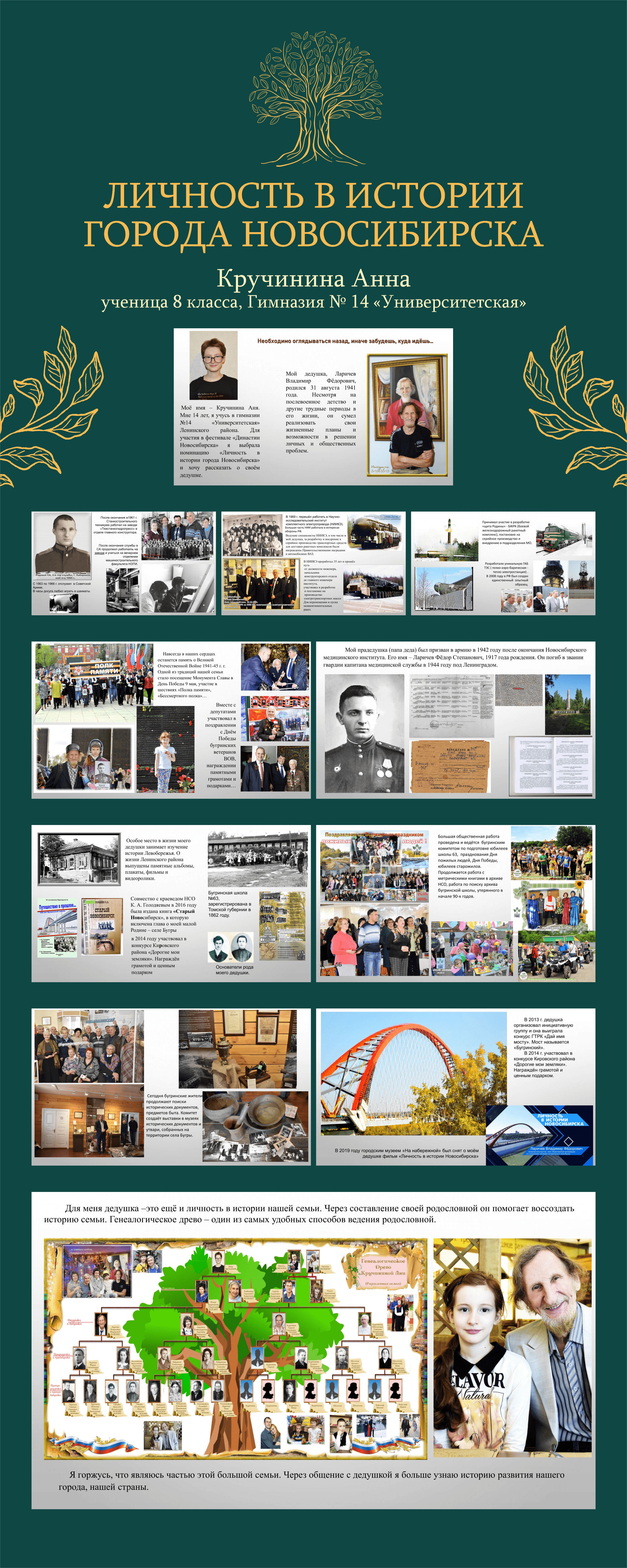 